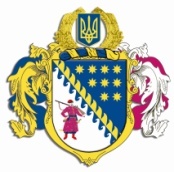 ДНІПРОПЕТРОВСЬКА ОБЛАСНА РАДАVIІІ СКЛИКАННЯПостійна комісія обласної ради з питань діяльності комунальних підприємств та підприємництва                  . Дніпро, пр. Олександра Поля, 2ВИСНОВКИ І РЕКОМЕНДАЦІЇ   № 4/15засідання постійної комісії ради05 грудня 2023 року14.00Заслухавши та обговоривши інформацію директора департаменту   цифрової трансформації, інформаційних технологій та електронного урядування  обласної державної адміністрації Дона Є.А. про хід виконання Програми розвитку й підтримки сфери надання адміністративних послуг у Дніпропетровській області на 2021 – 2023 роки за 9 місяців 2023 року, затвердженої рішенням обласної ради від 26 лютого  2021 року № 24-4/VIII „Про затвердження Програми розвитку й підтримки сфери надання адміністративних послуг у Дніпропетровській області на 2021 – 2023 роки”, постійна комісія в и р і ш и л а: Інформацію директора департаменту   цифрової трансформації, інформаційних технологій та електронного урядування  обласної державної адміністрації Дона Є.А. про хід виконання Програми розвитку й підтримки сфери надання адміністративних послуг у Дніпропетровській області на 2021 – 2023 роки за 9 місяців 2023 року, затвердженої рішенням обласної ради від 26 лютого  2021 року № 24-4/VIII „Про затвердження Програми розвитку й підтримки сфери надання адміністративних послуг у Дніпропетровській області на 2021 – 2023 роки”, взяти до відома.Голова постійної комісії 	                                   В.В. ТИМОШЕНКО		                              